КОНКУРСЫ ПРОФЕССИОНАЛЬНОГО МАСТЕРСТВА25 июня 2016 года подведены итоги конкурсов профессионального мастерства среди студентов ГБПОУ «Алексеевское профессиональное училище».В этом году они проводились с использованием элементов методики и стандартов движения WorldSkills Russia. Конкурсы проводились по профессиям: -Хозяйка усадьбы, квалификации –повар, учётчик;-Социальный работник;-Повар;-Мастер сельскохозяйственного производства, квалификация – тракторист-машинист сельскохозяйственного производства;-Мастер по техническому обслуживанию и ремонту машинно-тракторного парка, квалификация – тракторист-машинист сельскохозяйственного производства;-Тракторист-машинист сельскохозяйственного производства.Победители определялись и призёры определялись в каждой профессиональной компетенции, которые заявлялись на конкурс, а по количеству побед были выявлены победители.Ими оказались:По профессии «Хозяйка усадьбы» в квалификации «повар» - студентка 4 курса Батаева Олеся, призёры – студентка 3 курса  группы №5 Разгоняева Оксана, студентки 2-го курса группы №9 Павлова Мария и Гоголева Кристина. В квалификации «учётчик» - победитель также Батаева Олеся из группы №11, призёры – Суровикова Анна, Жданова Мария из группы №5, а также Глотова Валентина из группы №11.По профессиям «Мастер сельскохозяйственного производства», «Мастер по техническому обслуживанию и ремонту машинно-тракторного парка», «Тракторист-машинист сельскохозяйственного производства» конкурс профессионального мастерства проводился по квалификации «тракторист-машинист». И самое большое количество участников было именно здесь.  Ребята показывали практические навыки и умения в техническом обслуживании тракторов и комбайнов, определении поломок и неисправностей, а также в вождении тракторов и комбайнов. Победил в этом конкурсе студент 4 курса, он же постоянный участник региональных конкурсов профессионального мастерства, учащийся группы №10 Орлов Виктор. Призёрами стали Никонов Алексей и Муковников Артём, оба учащиеся группы №3 3 курса обучения.Среди социальных работников также были определены победители и призёры. Ими стали Кобко Елена, Молькова Мария, Шведчикова Ирина. Конкурсы судило строгое и компетентное жюри, в состав которого входили представители администрации училища, педагоги, представители работодателей и служб, имеющих отношение к профессии, по которой проводился конкурс. Поздравляем победителей!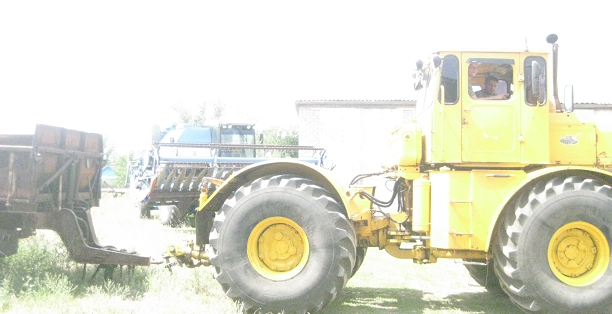 Подъезд к прицепу выполняет студент группы №3 Никонов Алексей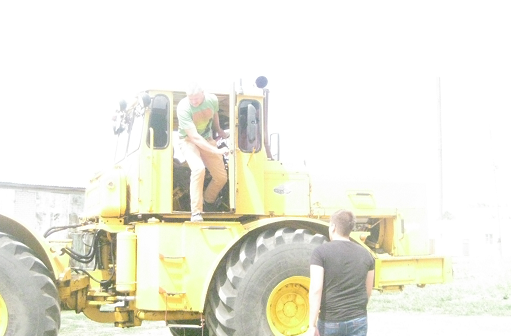 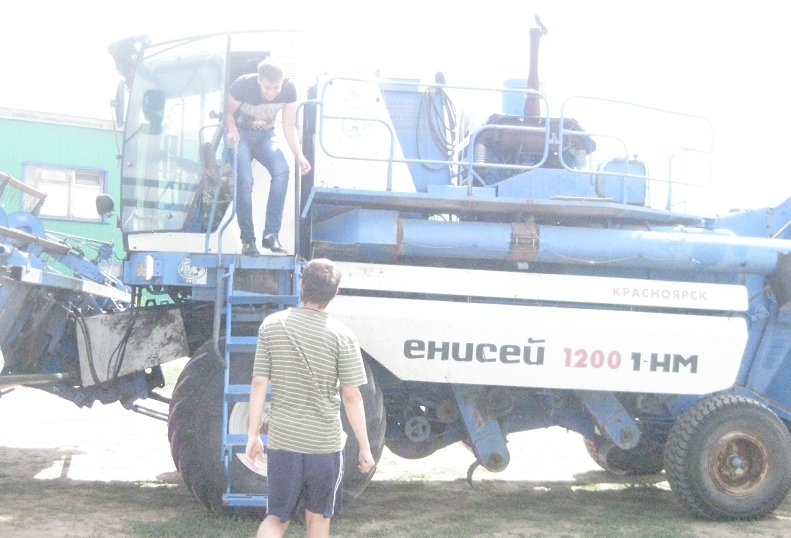 Показываем умения в вождении тракторов и комбайнов.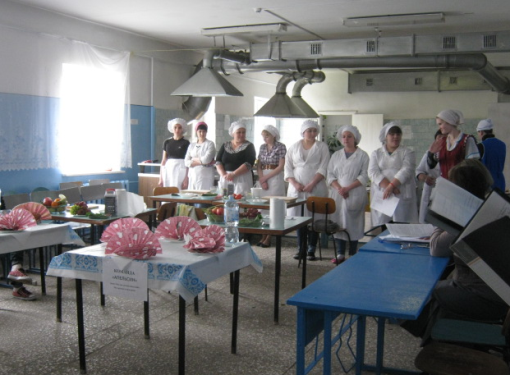 На конкурсе профмастерства поваров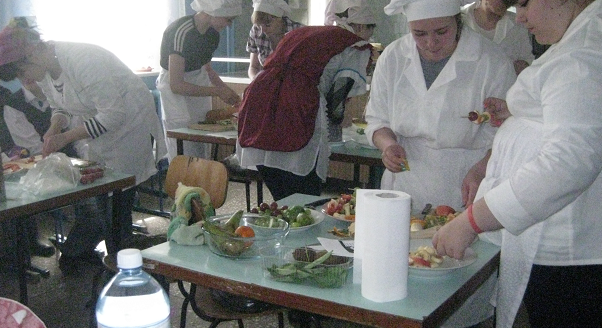 Отчёт о проведениии конкурсов профессионального мастерства в ГБПОУ «Алексеевское профессиональное училище»  №п/пНазвание конкурса/компетенции, по которым проводились конкурсы  ФИО победителя, призёров(по каждой компетенции)Курс обученияКоличество участниковконкурсаСостав экспертов (должность, место работы)Согласование конкурсных заданий с работодателями1Социальный работникСоциальный работникСоциальный работникСоциальный работникСоциальный работникСоциальный работникОК 1 Понимать сущность и социальную значимость будущей профессии, проявлять к ней устойчивый интересКобко Елена Владимировна – победитель;Призёры:Новицкая Ангелина Александровна , Мышелова Ирина Владимировна115Заведующая отделением ГБУ СО «ЦСО граждан пожилого возраста и инвалидов м.р. Алексеевский» Никонова Н.Е.;зам.дир. по УПР  Петрова Г.Л. медсестра Болгова М.А.преподаватель спецдисциплин Ненашева Т.А.ГБОУ «Алексеевское профессиональное училище»Задания для конкурса согласованы с директором ГБУ СО «ЦСО граждан пожилого возраста и инвалидов м.р. Алексеевский Глотовой Л.М.ПК1.1 Оказывать социально=бытовые услуги лицам пожилого возраста и инвалидам на домуДолгова Юлия Владимировна – победит.Призёры: Молькова Мария Андреевна Наумова Анна Васильевна115Заведующая отделением ГБУ СО «ЦСО граждан пожилого возраста и инвалидов м.р. Алексеевский» Никонова Н.Е.;зам.дир. по УПР  Петрова Г.Л. медсестра Болгова М.А.преподаватель спецдисциплин Ненашева Т.А.ГБОУ «Алексеевское профессиональное училище»Задания для конкурса согласованы с директором ГБУ СО «ЦСО граждан пожилого возраста и инвалидов м.р. Алексеевский Глотовой Л.М.ПК1.2 Содействовать лицам пожилого возраста и инвалидам в получении социально-медицинских услуг, оказывать первую медицинскую помощьМолькова Мария Андреевна-победит.,Призёры: Мамонова Надежда Ивановна, Горшкова Ирина Витальевна115Заведующая отделением ГБУ СО «ЦСО граждан пожилого возраста и инвалидов м.р. Алексеевский» Никонова Н.Е.;зам.дир. по УПР  Петрова Г.Л. медсестра Болгова М.А.преподаватель спецдисциплин Ненашева Т.А.ГБОУ «Алексеевское профессиональное училище»Задания для конкурса согласованы с директором ГБУ СО «ЦСО граждан пожилого возраста и инвалидов м.р. Алексеевский Глотовой Л.М.ПК1.3 Содействовать лицам пожилого возраста  и инвалидам в получении социально-психологических услуг Гукова Дарья Сергеевна;Призёры:Кобко Е.В., Шведчикова И.С.115Заведующая отделением ГБУ СО «ЦСО граждан пожилого возраста и инвалидов м.р. Алексеевский» Никонова Н.Е.;зам.дир. по УПР  Петрова Г.Л. медсестра Болгова М.А.преподаватель спецдисциплин Ненашева Т.А.ГБОУ «Алексеевское профессиональное училище»Задания для конкурса согласованы с директором ГБУ СО «ЦСО граждан пожилого возраста и инвалидов м.р. Алексеевский Глотовой Л.М.2Профессия  35.01.23«Хозяйка усадьбы», квалификация –повар; профессия 16675 «Повар»Профессия  35.01.23«Хозяйка усадьбы», квалификация –повар; профессия 16675 «Повар»Профессия  35.01.23«Хозяйка усадьбы», квалификация –повар; профессия 16675 «Повар»Профессия  35.01.23«Хозяйка усадьбы», квалификация –повар; профессия 16675 «Повар»Профессия  35.01.23«Хозяйка усадьбы», квалификация –повар; профессия 16675 «Повар»Профессия  35.01.23«Хозяйка усадьбы», квалификация –повар; профессия 16675 «Повар»Уметь применять экономически обоснованные приёмы приготовления блюдБатаева Олеся Валерьевна – победит.Призёры:Разгояева Оксана СергеевнаГоголева Кристина Владимировна43215Директор потребительского общества в Алексеевском районе  Чиликина Н.В.Повар столовой училища Сергеева И.А.Мастер производственного обучения Моргунова Н.С..Уметь проводить органолептическую оценку качества раличных групп продовольственных товаров, определять виды вкусовых продуктов.Батаева Олеся Валерьевна – победитПризёры:Глотова Валентина Евгеньевна.Павлова Мария АлександровнаЮрченко Оксана Васильевна.442215Директор потребительского общества в Алексеевском районе  Чиликина Н.В.Повар столовой училища Сергеева И.А.Мастер производственного обучения Моргунова Н.С..Уметь рационально использовать различные группы продовольственных товаров в кулинарии и кондитерском производствеПавлова Мария Александровна. – победитель;Призёры:Гоголева Кристина ВладимировнаБатаева Олеся ВалерьевнаЗоткина Анастасия Игоревна224215Директор потребительского общества в Алексеевском районе  Чиликина Н.В.Повар столовой училища Сергеева И.А.Мастер производственного обучения Моргунова Н.С..Уметь правильно хранить пищевые продукты, предотвращать поступление в пищу некачественных, вредных для здоровья продуктов и товаровПавлова Мария Александровна – победитель;Призёры:Суровикова Анна Юрьевна.Жданова Мария Александровна23315Директор потребительского общества в Алексеевском районе  Чиликина Н.В.Повар столовой училища Сергеева И.А.Мастер производственного обучения Моргунова Н.С..Уметь производить расчёт энергенитечкой ценности пищевых рационов; соблюдать санитарно-пищевые нормыБатаева Олеся Валерьевна -победит.Призёры: Павлова Мария АлександровнаСкальченкова Ольга Евгеньевна42415Директор потребительского общества в Алексеевском районе  Чиликина Н.В.Повар столовой училища Сергеева И.А.Мастер производственного обучения Моргунова Н.С.Уметь пользоваться сборником рецептур блюд, кулинарных, мучных и кондитерских изделийПобедитель: Батаева Олеся ВалерьевнаПризёры: Разгоняева Оксана Сергеевна.Жданова Мария Александровна43315Уметь рассчитывать количество сырья по нормативам и документально оформлять отпуск продуктов и сырья на приготовление блюд.Победитель: Батаева Олеся ВалерьевнаПризёры:Павлова Мария АлександровнаГоголева Кристина Владимировна.Петрова Екатерина Витальнвна422315Уметь организовывать рабочее место, пользоваться весоизмерительным оборудованием, сервировать стол.Победитель: Батаева Олеся ВалерьевнаПризёры:Павлова М.А.Гоголева К.С.42215335.01.23 Профессия «Хозяйка усадьбы», квалификация  -учётчик35.01.23 Профессия «Хозяйка усадьбы», квалификация  -учётчик35.01.23 Профессия «Хозяйка усадьбы», квалификация  -учётчик35.01.23 Профессия «Хозяйка усадьбы», квалификация  -учётчик35.01.23 Профессия «Хозяйка усадьбы», квалификация  -учётчик35.01.23 Профессия «Хозяйка усадьбы», квалификация  -учётчикПК 4.1. Проводить учет объема готовой продукции, расходов сырья, материалов, топлива, энергии, потребляемых в сельскохозяйственном производстве сельской усадьбы.Победитель:Жданова Мария АлександровнаПризёры:Суровикова Анна Юрьевна.Глотова Валентина ЕвгеньевнаБатаева Олеся Валерьевна334412Зам.дир. по УПР Петрова Г.Л.Зам.дир. по УВР Косицына Т.С.Преподаватель спецдисциплин Ненашева Т.А.гл.бух. Щербакова Н.В.ГБПОУ «Алексеевское профессиональное училище»Задания согласованы с Чиликиной Н.В.директором потребительского общества м.р.АлексеевскийПК 4.2. Проводить учет приобретенной продукции по отраслям.Победитель:Батаева Олеся ВалерьевнаПризёры:Суровикова Анна ЮрьевнаГлотова Валентина ЕвгеньевнаВасильева Виктория 434212Зам.дир. по УПР Петрова Г.Л.Зам.дир. по УВР Косицына Т.С.Преподаватель спецдисциплин Ненашева Т.А.гл.бух. Щербакова Н.В.ГБПОУ «Алексеевское профессиональное училище»Задания согласованы с Чиликиной Н.В.директором потребительского общества м.р.АлексеевскийПК 4.3. Анализировать хозяйственно-финансовую деятельность сельской усадьбы.Победитель:.Можайская Ирина Анатольевна.Призёры:Реутова Татьяна АлександровнаМельникова Яна ВладимировнаГунгерт Кристина Алексеевна443312Зам.дир. по УПР Петрова Г.Л.Зам.дир. по УВР Косицына Т.С.Преподаватель спецдисциплин Ненашева Т.А.гл.бух. Щербакова Н.В.ГБПОУ «Алексеевское профессиональное училище»435.01.11 «Мастер сельскохозяйственного производства», 35.01.14 «Мастер по техническому обслуживанию и ремонту машинно-тракторного парка»,  19205 «Тракторист-машинист сельскохозяйственного производства», квалификация –тракторист-машинист35.01.11 «Мастер сельскохозяйственного производства», 35.01.14 «Мастер по техническому обслуживанию и ремонту машинно-тракторного парка»,  19205 «Тракторист-машинист сельскохозяйственного производства», квалификация –тракторист-машинист35.01.11 «Мастер сельскохозяйственного производства», 35.01.14 «Мастер по техническому обслуживанию и ремонту машинно-тракторного парка»,  19205 «Тракторист-машинист сельскохозяйственного производства», квалификация –тракторист-машинист35.01.11 «Мастер сельскохозяйственного производства», 35.01.14 «Мастер по техническому обслуживанию и ремонту машинно-тракторного парка»,  19205 «Тракторист-машинист сельскохозяйственного производства», квалификация –тракторист-машинист35.01.11 «Мастер сельскохозяйственного производства», 35.01.14 «Мастер по техническому обслуживанию и ремонту машинно-тракторного парка»,  19205 «Тракторист-машинист сельскохозяйственного производства», квалификация –тракторист-машинист35.01.11 «Мастер сельскохозяйственного производства», 35.01.14 «Мастер по техническому обслуживанию и ремонту машинно-тракторного парка»,  19205 «Тракторист-машинист сельскохозяйственного производства», квалификация –тракторист-машинистПК1.1 Управлять тракторами и самоходными сельскохозяйственными машинами.Победитель:Орлов Виктор Александрович.Призёры:Никонов Алексей Валерьевич.Муковников Артём Александрович.43325Зам.директора по УПР Петрова Г.Л.Старший мастер Зотов Ю.Н.ГБПОУ «Алексеевское профессиональное училище»Руководитель инспекции гостехнадзора Алексеевского районаБлытов В.Ф.Согласовано с руководителем Инспекции гостехнадзора Алексеевского районаБлытовым В.Ф.ПК 1.3 Выполнять работы по техническому обслуживанию тракторовПобедитель:Орлов Виктор АлександровичПризёры:Куканов Александр Фёдорович.Посталюк Александр АлексеевичМуковников Артём Александрович.422325Зам.директора по УПР Петрова Г.Л.Старший мастер Зотов Ю.Н.ГБПОУ «Алексеевское профессиональное училище»Руководитель инспекции гостехнадзора Алексеевского районаБлытов В.Ф.Согласовано с руководителем Инспекции гостехнадзора Алексеевского районаБлытовым В.Ф.ПК 2.4 Выявлять причины несложных неисправностей тракторовПобедитель:Орлов Виктор АлександровичПризёры:Ольхов Александр Сергеевич.Никонов Алексей Валерьевич.44325Зам.директора по УПР Петрова Г.Л.Старший мастер Зотов Ю.Н.ГБПОУ «Алексеевское профессиональное училище»Руководитель инспекции гостехнадзора Алексеевского районаБлытов В.Ф.Согласовано с руководителем Инспекции гостехнадзора Алексеевского районаБлытовым В.Ф.